В соответствии со статьей 33 Градостроительного кодекса Российской Федерации, на основании заключений комиссии по подготовке проекта правил землепользования и застройки города Новосибирска от 06.12.2013 № 60, от 26.12.2013 № 61ПОСТАНОВЛЯЮ:1. Отклонить предложения о внесении изменений в решение Совета депутатов города Новосибирска от 24.06.2009 № 1288 «О Правилах землепользования и застройки города Новосибирска» (в редакции решений Совета депутатов города Новосибирска от 26.05.2010 № 69, от 28.09.2010 № 139, от 28.04.2011 № 360, от 27.06.2012 № 642, от 19.09.2012 № 674, от 27.02.2013 № 797, от 26.06.2013 № 898):1.1. Общества с ограниченной ответственностью «Мегастрой» об изменении на карте градостроительного зонирования территории города Новосибирска зоны застройки индивидуальными и малоэтажными жилыми домами (Ж-2) в границах территории на зону делового, общественного и коммерческого назначения (ОД-1) в связи c несоответствием статье 209 Гражданского кодекса Российской Федерации согласно приложению 1. 1.2. Общества с ограниченной ответственностью «Новый мир» об изменении на карте градостроительного зонирования территории города Новосибирска зоны стоянок для легковых автомобилей (СА) в границах территории на зону производственных объектов с различными нормативами воздействия на окружающую среду 
(П-1) в связи c несоответствием пунктам 1, 2 части 1 статьи 30 Градостроительного кодекса Российской Федерации согласно приложению 2.1.3. Индивидуального предпринимателя А. В. Квашниной об изменении на карте градостроительного зонирования территории города Новосибирска зоны делового, общественного и коммерческого назначения (ОД-1) в границах территории на зону коммунальных и складских объектов (П-2) в связи c несоответствием Генеральному плану города Новосибирска, пунктам 1, 2 части 1 статьи 30 Градостроительного кодекса Российской Федерации и проекту планировки территории, ограниченной границей Советского района, Бердским шоссе, рекой Иней и границей города Новосибирска, в Первомайском районе согласно приложению 3. 1.4. Закрытого акционерного общества «Олимп» об изменении на карте градостроительного зонирования территории города Новосибирска зоны улично-дорожной сети (ИТ-3) в границах территории на зону объектов инженерной инфраструктуры (ИТ-4) в связи c несоответствием Генеральному плану города Новосибирска, пунктам 1, 2 части 1 статьи 30 Градостроительного кодекса Российской Федерации и проекту планировки территории, прилегающей к парку «Сосновый бор», в Калининском районе согласно приложению 4. 1.5. Открытого акционерного общества «Ривер-Парк» об изменении на карте градостроительного зонирования территории города Новосибирска зоны делового, общественного и коммерческого назначения (ОД-1) в границах территории на зону озеленения (Р-2) в связи c несоответствием Генеральному плану города Новосибирска, пунктам 1, 2 части 1 статьи 30 Градостроительного кодекса Российской Федерации и проекту планировки территории, прилегающей к жилому району «Береговой», по ул. Большевистской в Октябрьском районе согласно приложению 5. 1.6. Бородина Т. А. об изменении на карте градостроительного зонирования территории города Новосибирска зоны отдыха и оздоровления (Р-3) в границах территории на зону жилой застройки сезонного проживания (Ж-3) в связи c несоответствием Генеральному плану города Новосибирска, пунктам 1, 2 части 1 статьи 30 Градостроительного кодекса Российской Федерации и проекту планировки территории, ограниченной ул. Сухарной, ул. Тимирязева, ул. Жуковского, Мочищенским шоссе, границей города Новосибирска и руслом реки 2-я Ельцовка, в Заельцовском районе согласно приложению 6. 1.7. Закрытого акционерного общества «Березка» об изменении на карте градостроительного зонирования территории города Новосибирска зоны отдыха и оздоровления (Р-3) в границах территории на зону жилой застройки сезонного проживания (Ж-3) в связи c несоответствием Генеральному плану города Новосибирска, пунктам 1, 2 части 1 статьи 30 Градостроительного кодекса Российской Федерации и проекту планировки территории, ограниченной ул. Сухарной, ул. Тимирязева, ул. Жуковского, Мочищенским шоссе, границей города Новосибирска и руслом реки 2-я Ельцовка, в Заельцовском районе согласно приложению 7.1.8. Рязанцева М. В. об изменении на карте градостроительного зонирования территории города Новосибирска зоны делового, общественного и коммерческого назначения (ОД-1) в границах территории на зону озеленения (Р-2) в связи c несоответствием Генеральному плану города Новосибирска, пунктам 1, 2 части 1 статьи 30 Градостроительного кодекса Российской Федерации и проекту планировки центральной части города Новосибирска согласно приложению 8.1.9. Департамента земельных и имущественных отношений мэрии города Новосибирска об изменении на карте градостроительного зонирования территории города Новосибирска зоны делового, общественного и коммерческого назначения (ОД-1) в границах территории на зону улично-дорожной сети (ИТ-3) в связи c несоответствием Генеральному плану города Новосибирска, пунктам 1, 2 части 1 статьи 30 Градостроительного кодекса Российской Федерации и проекту планировки центральной части города Новосибирска согласно приложению 9.1.10. Общества  с ограниченной  ответственностью «Автоперспектива» об изменении на карте градостроительного зонирования территории города Новосибирска зоны коммунальных и складских объектов (П-2) в границах территории на зону делового, общественного и коммерческого назначения (ОД-1) в связи c несоответствием Генеральному плану города Новосибирска, пунктам 1, 2 части 1 статьи 30 Градостроительного кодекса Российской Федерации и проекту планировки территории восточной части Октябрьского района согласно приложению 10.2. Отклонить предложение Белашова А. А. о внесении изменений в приложение 1 к решению Совета депутатов города Новосибирска от 24.06.2009 № 1288 «О Правилах землепользования и застройки города Новосибирска» (в редакции решений Совета депутатов города Новосибирска от 26.05.2010 № 69, от 28.09.2010 № 139, от 28.04.2011 № 360, от 27.06.2012 № 642, от 19.09.2012 № 674, от 27.02.2013 № 797, от 26.06.2013 № 898) о дополнении статьи 36 условно (вспомогательным) разрешенным видом использования земельных участков и объектов капитального строительства - «складские здания и помещения» и об изменении предельных минимальных размеров земельных участков до «0,035 га» в зоне улично-дорожной сети (ИТ-3) в связи с несоответствием пункту 2 части 1 статьи 40, статье 42 Земельного кодекса Российской Федерации, статье 38 Градостроительного кодекса Российской Федерации, Генеральному плану города Новосибирска и в связи с тем, что в соответствии с пунктом 1 статьи 33 Земельного кодекса Российской Федерации органом местного самоуправления в целях создания условий для устойчивого развития территории города, а также обеспечения большего количества граждан, заинтересованных в предоставлении земельных участков для строительства индивидуальных жилых домов, установлен оптимальный минимальный размер для таких участков.3. Департаменту строительства и архитектуры мэрии города Новосибирска:3.1. Разместить постановление на официальном сайте города Новосибирска.3.2. Направить копии постановления заявителям.4. Департаменту информационной политики мэрии города Новосибирска обеспечить опубликование постановления в установленном порядке.5. Ответственность за исполнение постановления возложить на заместителя мэра города Новосибирска - начальника департамента строительства и архитектуры мэрии города Новосибирска.Приложение 1к постановлению мэрии города Новосибирскаот 03.02.2014 № 793ФРАГМЕНТ карты градостроительного зонирования территории города Новосибирска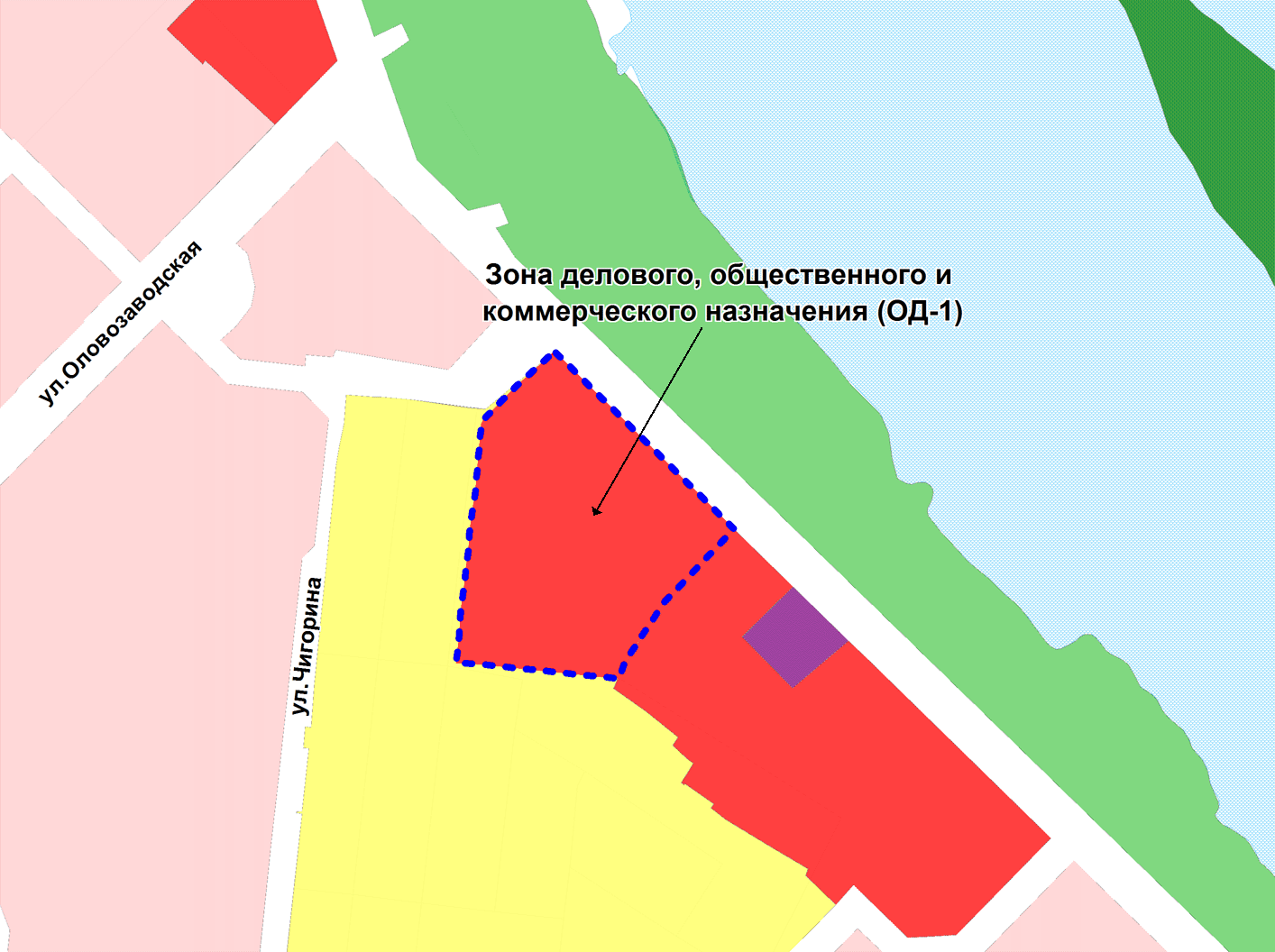 Масштаб 1: 10000   _______________Приложение 2к постановлению мэрии города Новосибирскаот 03.02.2014 № 793ФРАГМЕНТ карты градостроительного зонирования территории города Новосибирска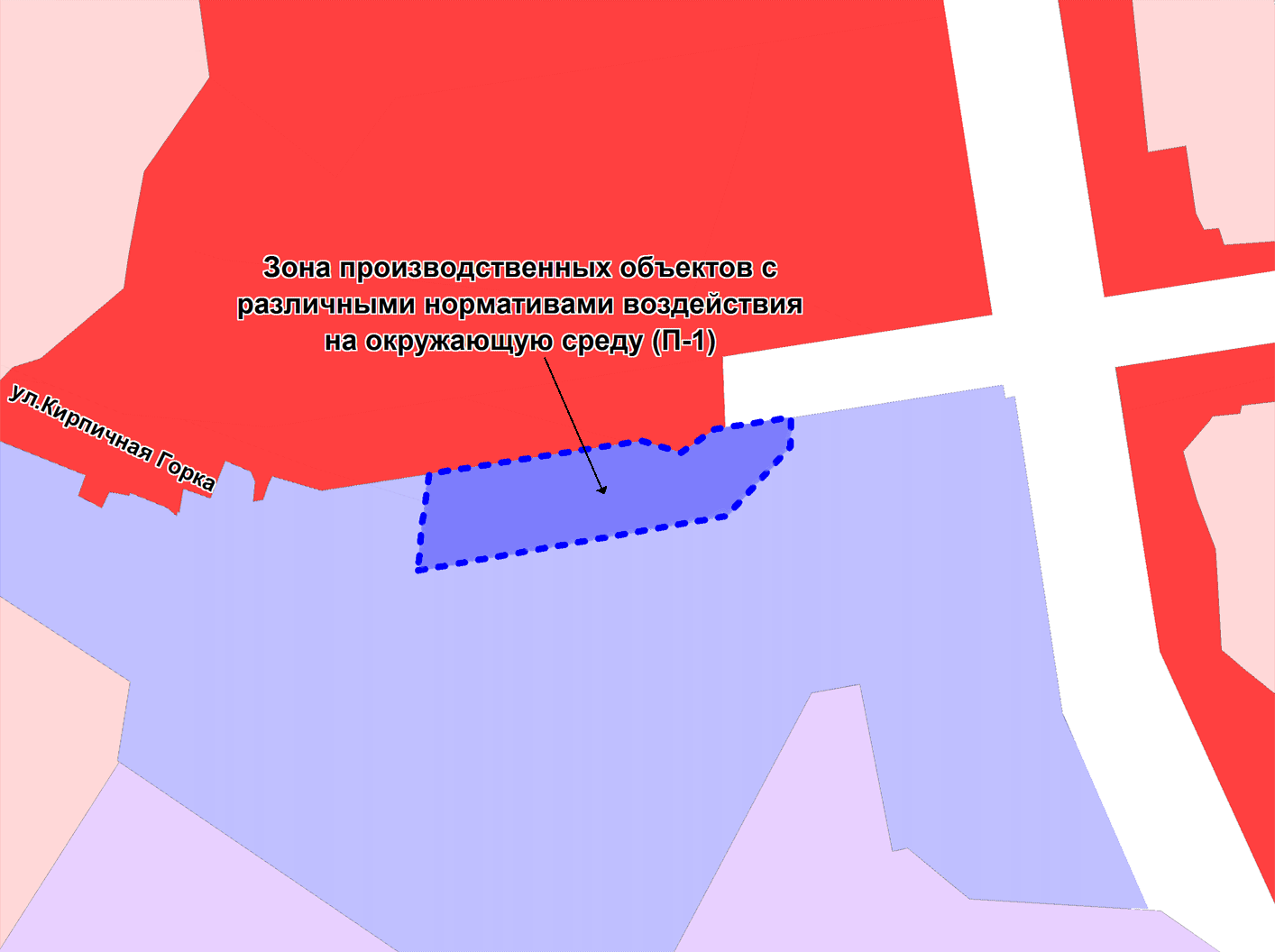 Масштаб 1: 3750   _______________Приложение 3к постановлению мэрии города Новосибирскаот 03.02.2014 № 793ФРАГМЕНТ карты градостроительного зонирования территории города Новосибирска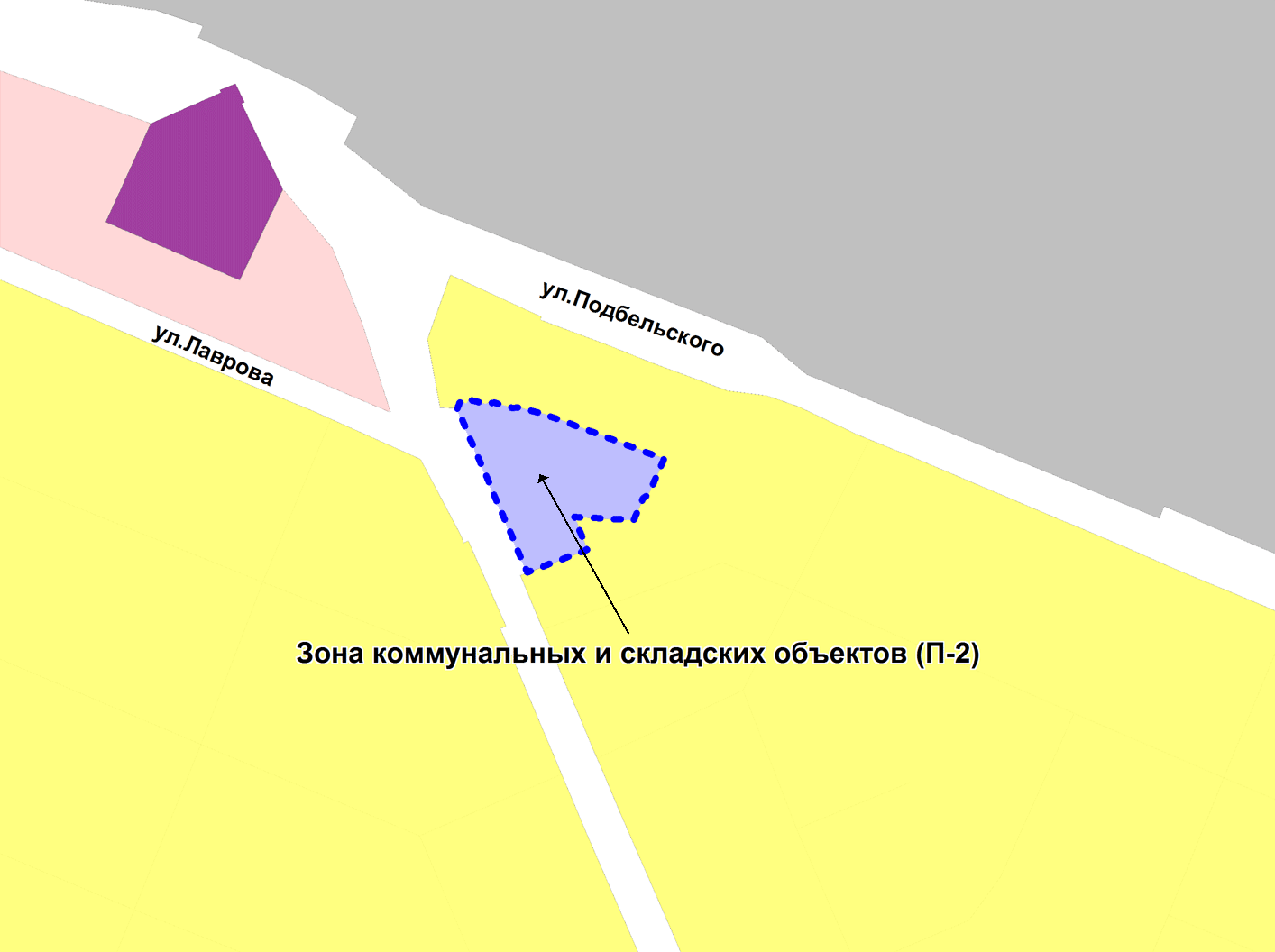 Масштаб 1: 5000   _______________Приложение 4к постановлению мэрии города Новосибирскаот 03.02.2014 № 793ФРАГМЕНТ карты градостроительного зонирования территории города Новосибирска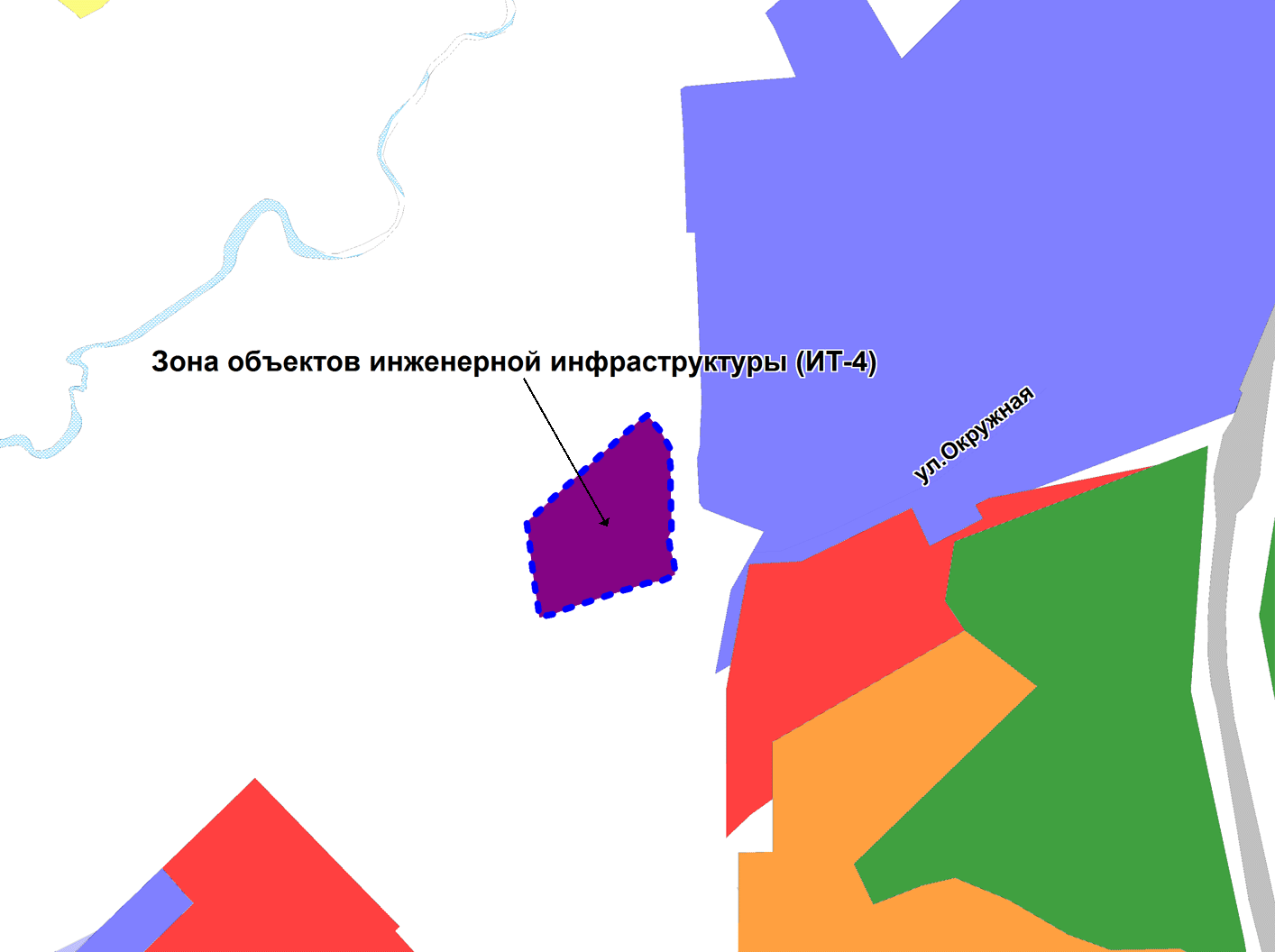 Масштаб 1: 7000   _______________Приложение 5к постановлению мэрии города Новосибирскаот 03.02.2014 № 793ФРАГМЕНТ карты градостроительного зонирования территории города Новосибирска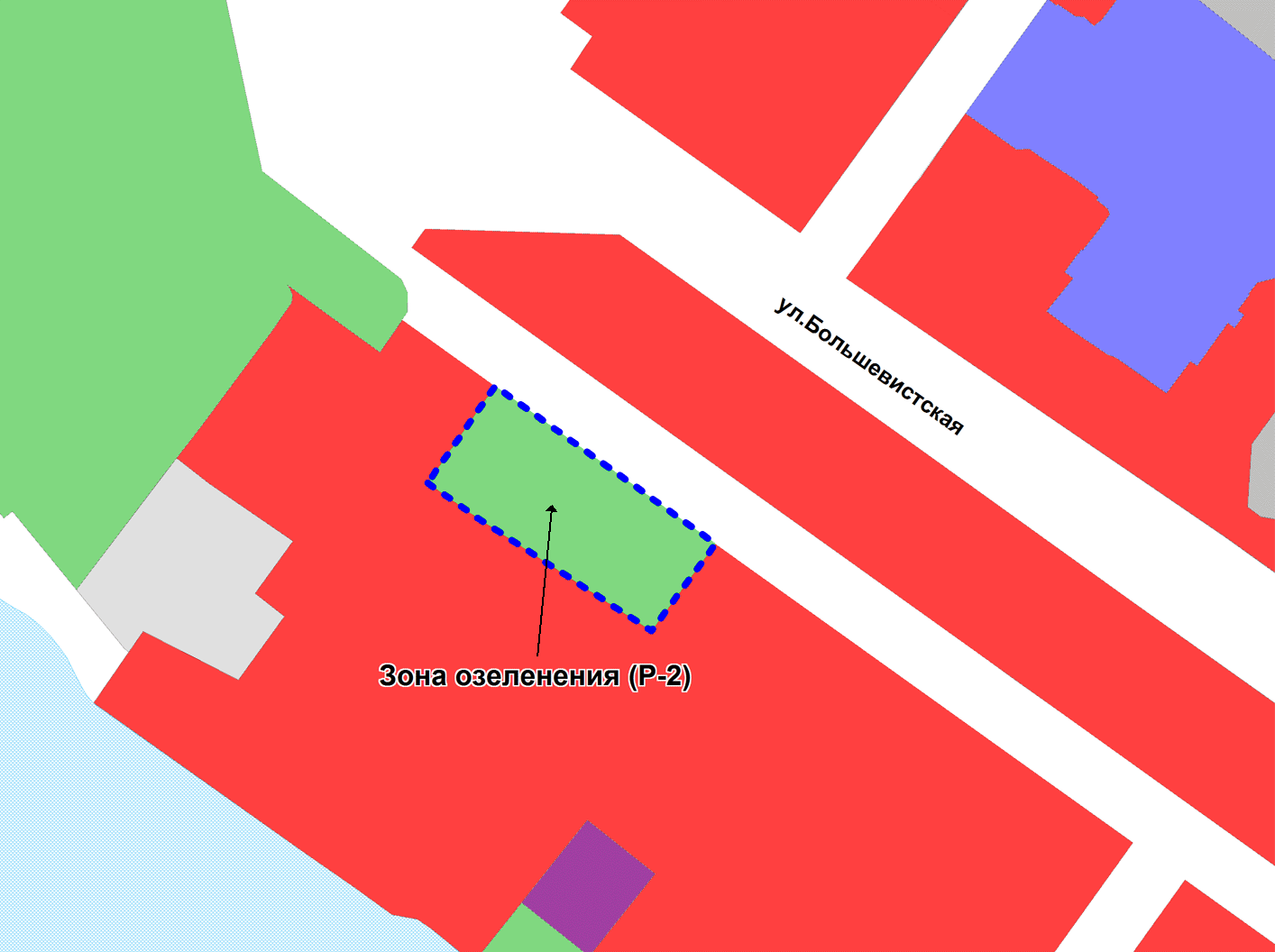 Масштаб 1: 5000   _______________Приложение 6к постановлению мэрии города Новосибирскаот 03.02.2014 № 793ФРАГМЕНТ карты градостроительного зонирования территории города Новосибирска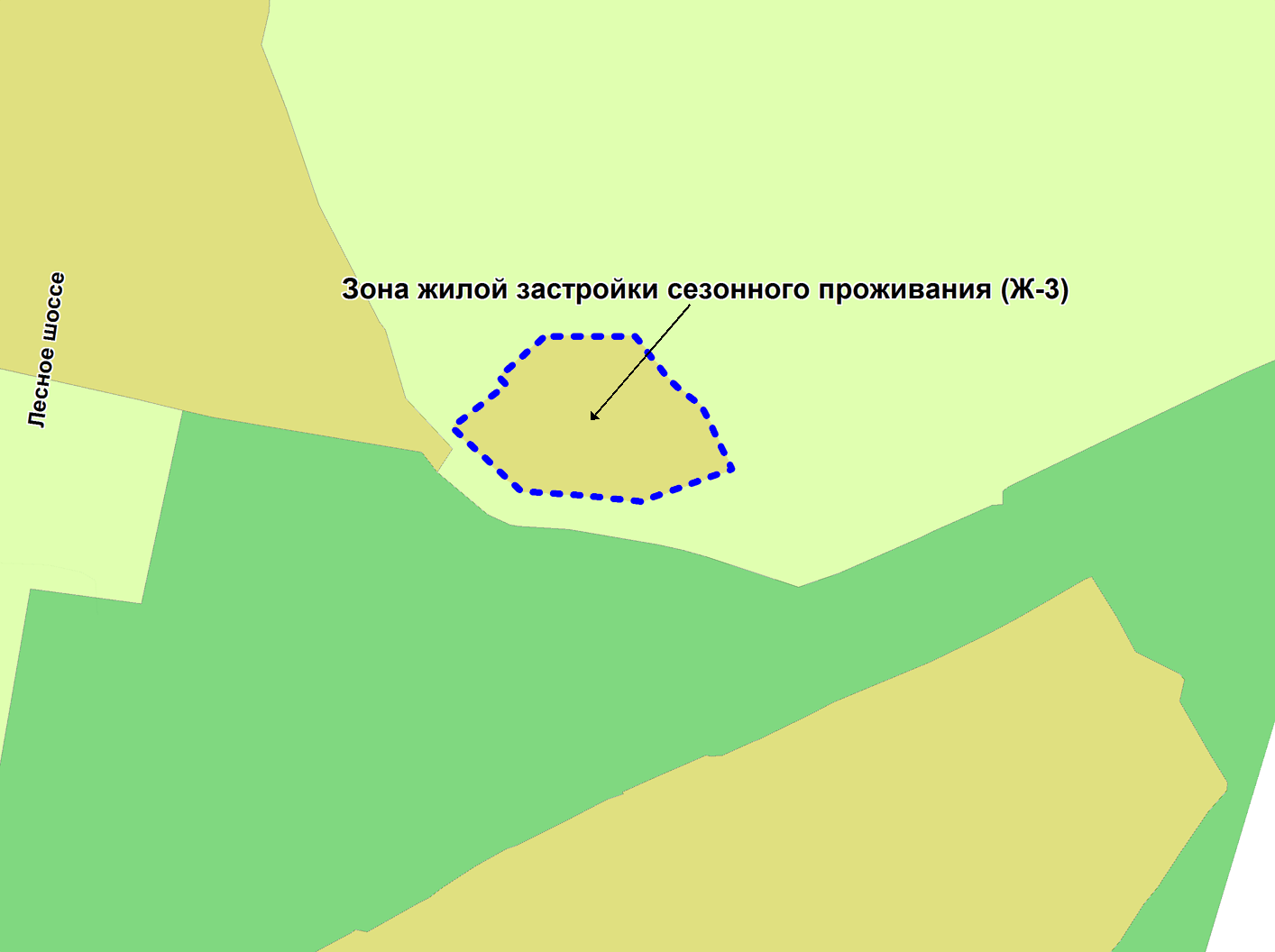 Масштаб 1: 3750   _______________Приложение 7к постановлению мэрии города Новосибирскаот 03.02.2014 № 793ФРАГМЕНТ карты градостроительного зонирования территории города Новосибирска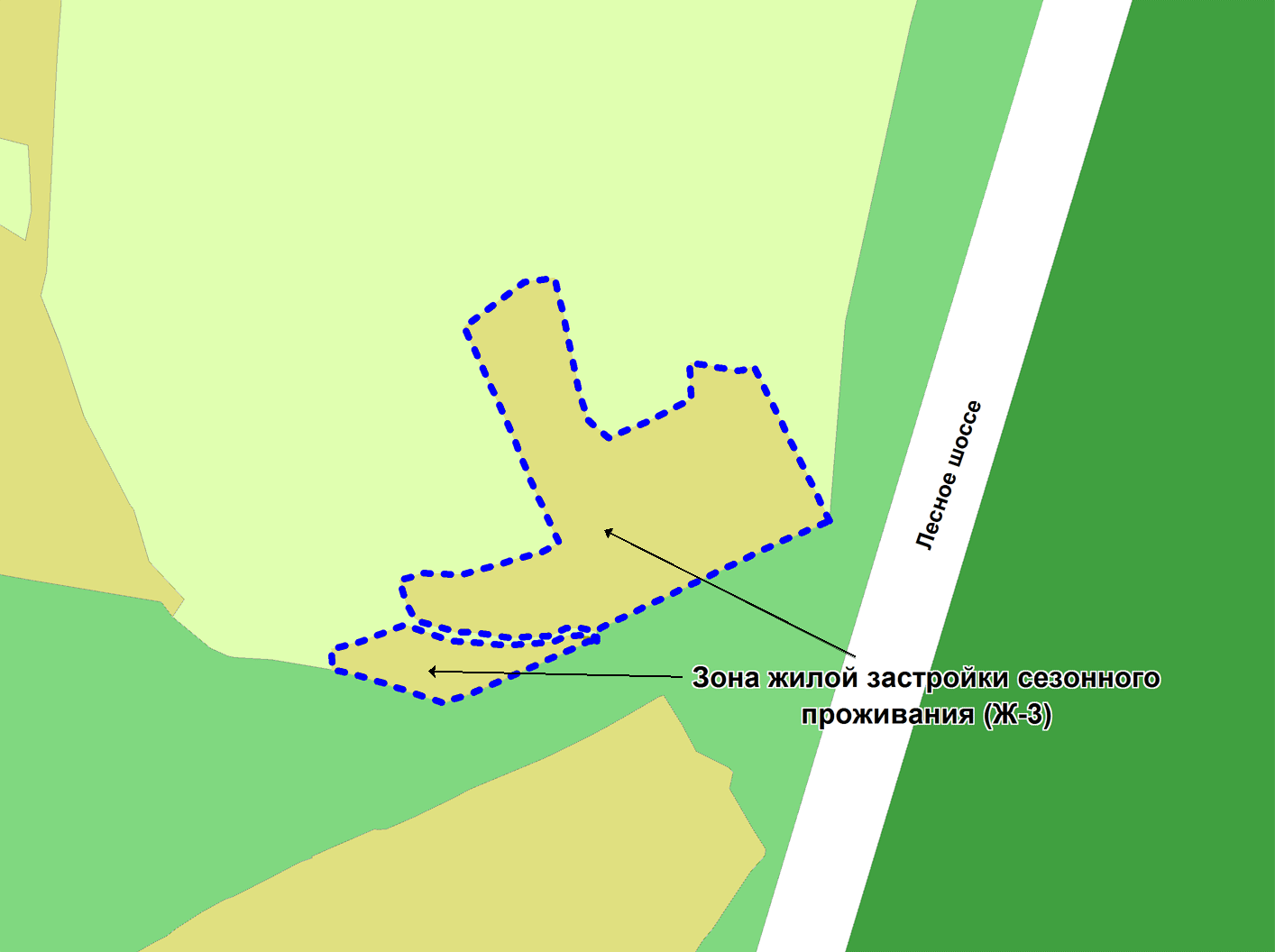 Масштаб 1: 3750   _______________Приложение 8к постановлению мэрии города Новосибирскаот 03.02.2014 № 793ФРАГМЕНТ карты градостроительного зонирования территории города Новосибирска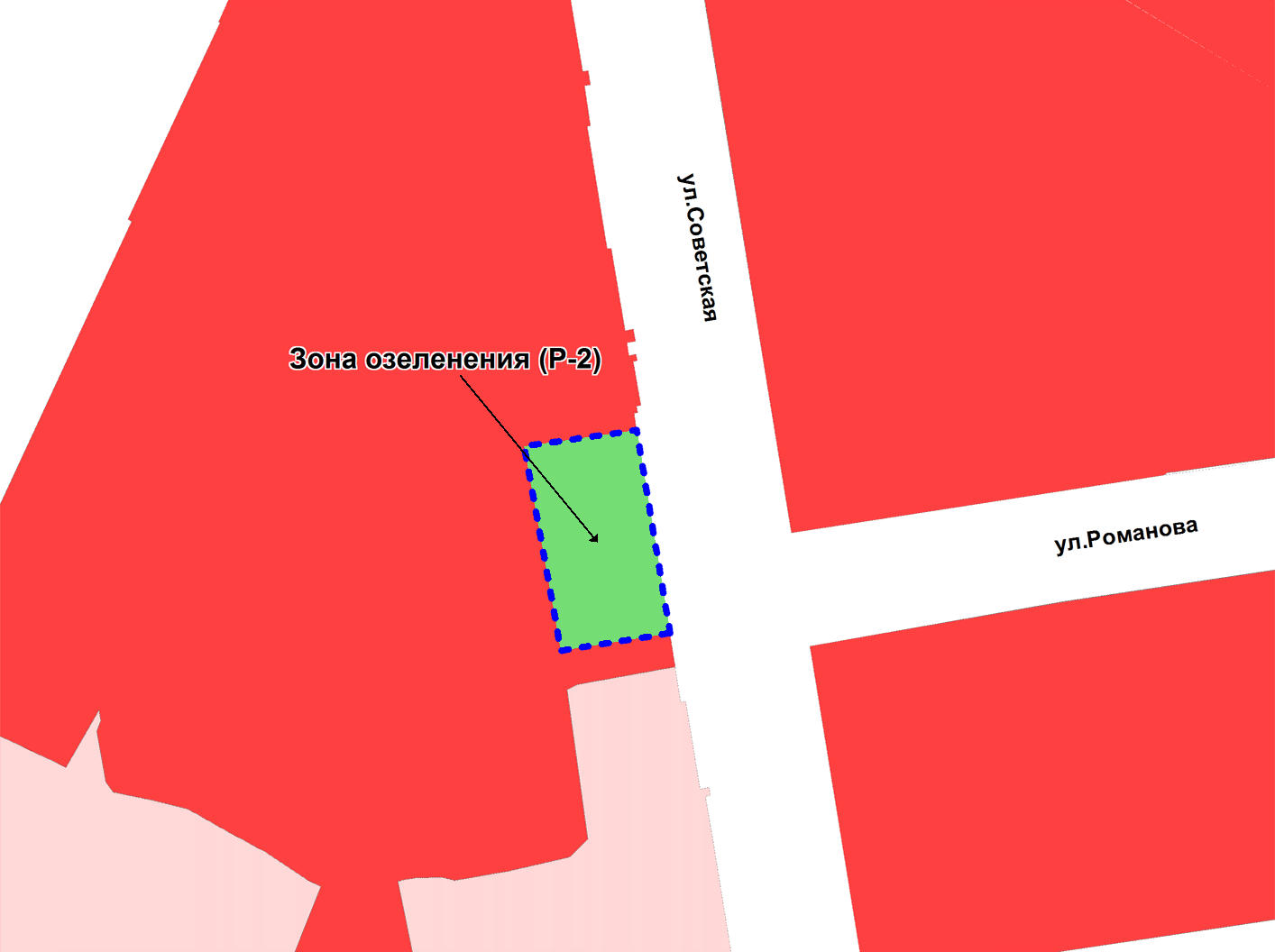 Масштаб 1: 2500   _______________Приложение 9к постановлению мэрии города Новосибирскаот 03.02.2014 № 793ФРАГМЕНТ карты градостроительного зонирования территории города Новосибирска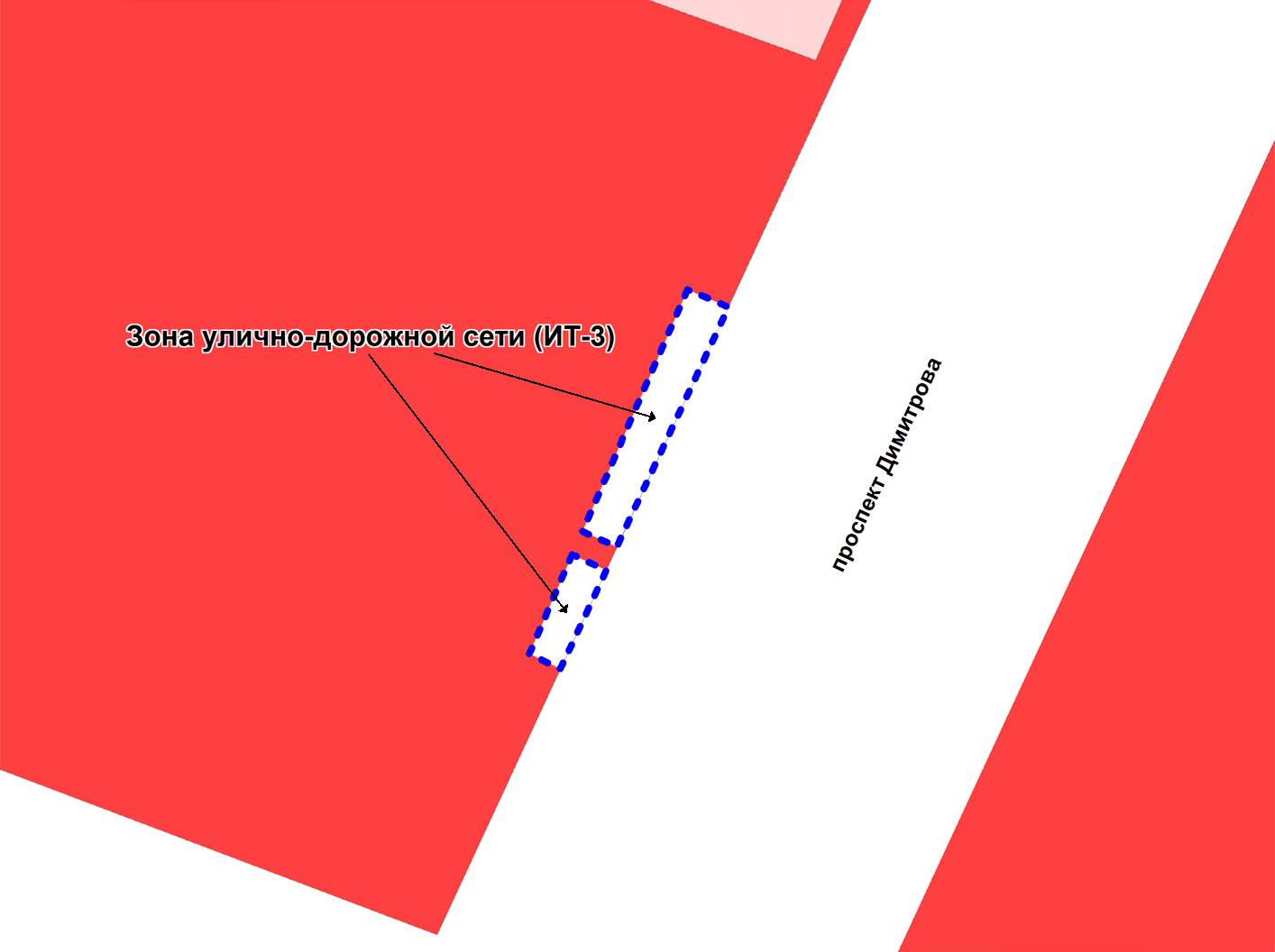 Масштаб 1: 1250   _______________Приложение 10к постановлению мэрии города Новосибирскаот 03.02.2014 № 793ФРАГМЕНТ карты градостроительного зонирования территории города Новосибирска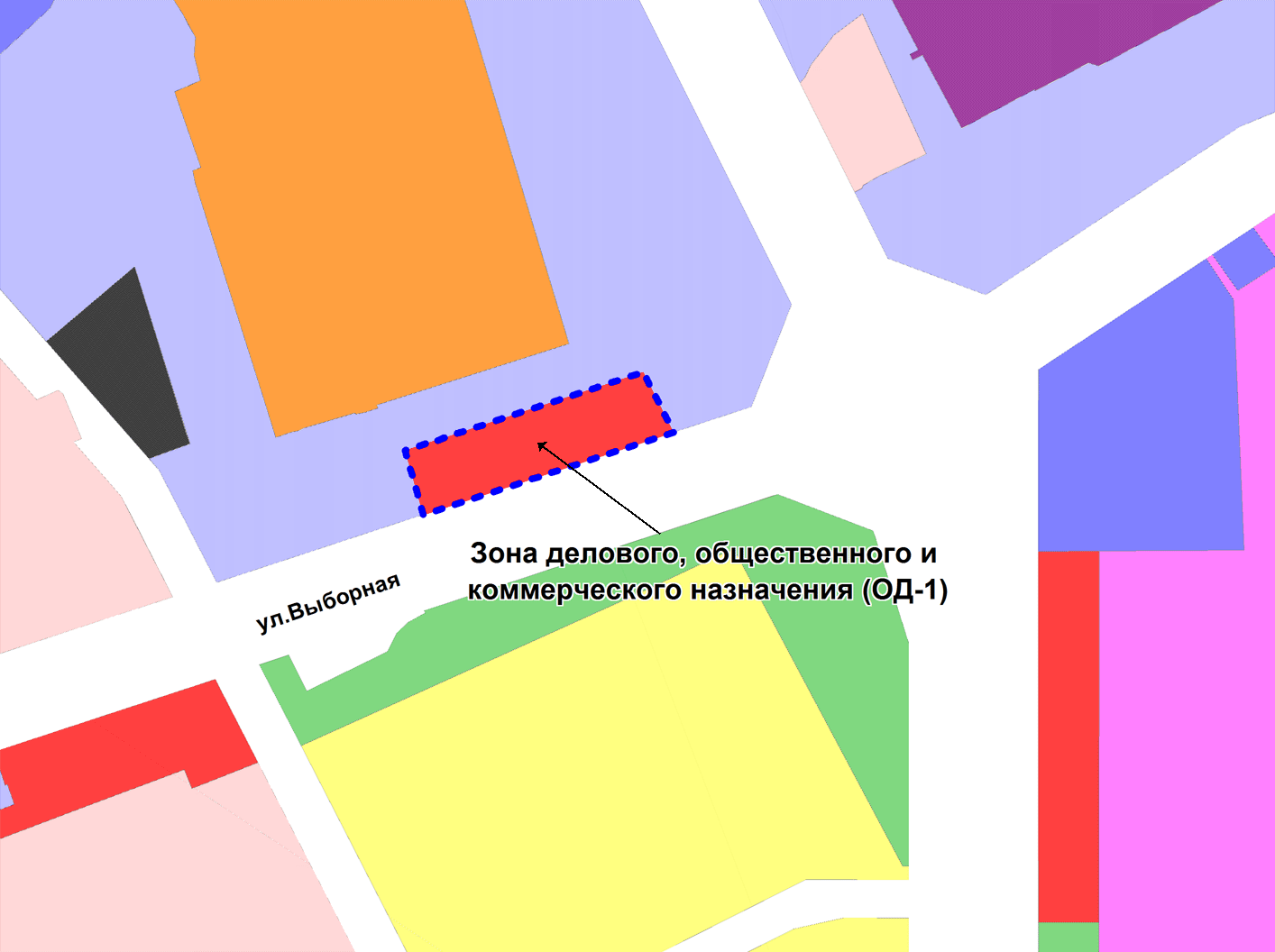 Масштаб 1: 7000   _______________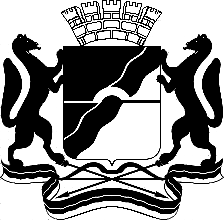 МЭРИЯ ГОРОДА НОВОСИБИРСКАПОСТАНОВЛЕНИЕОт  	  03.02.2014		№        793	Об отклонении предложений о внесении изменений в решение Совета депутатов города Новосибирска от 24.06.2009 № 1288 «О Правилах землепользования и застройки города Новосибирска»Исполняющий обязанностимэра города НовосибирскаИсполняющий обязанностимэра города НовосибирскаИсполняющий обязанностимэра города НовосибирскаВ. М. ЗнатковПыжова2275455ГУАиГ